БАШКОРТОСТАН  РЕСПУБЛИКАҺЫ                                              РЕСПУБЛИКА БАШКОРТОСТАН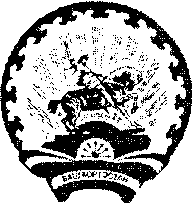          СТӘРЛЕБАШ РАЙОНЫ                                                                        АДМИНИСТРАЦИЯ    МУНИЦИПАЛЬ РАЙОНЫНЫҢ                                                          СЕЛЬСКОГО ПОСЕЛЕНИЯАЛЛАҒЫУАТ АУЫЛ СОВЕТЫ                                                           АЛЛАГУВАТСКИЙ СЕЛЬСОВЕТАУЫЛ БИЛӘМӘҺЕ ХАҠИМИӘТЕ                                         МУНИЦИПАЛЬНОГО РАЙОНА                                                                                             СТЕРЛИБАШЕВСКИЙ РАЙОН  КАРАР                                                                                           ПОСТАНОВЛЕНИЕ 08 февраль 2022 йыл                                 №  1                           08 февраля 2022 годаОб утверждении плана антинаркотических мероприятий на территории сельского поселения Аллагуватский  сельсовет муниципального района Стерлибашевский район Республики Башкортостан на 2022-2024 годы
         Во исполнение Указа Президента РФ от 23.11.2020 №733 в целях консолидации усилий федеральных органов государственной власти, органов государственной власти субъектов Российской Федерации, органов местного самоуправления, организаций и граждан Российской Федерации по пресечению распространения на территории Российской Федерации наркотических средств, психотропных веществ и их прекурсоров («Стратегия государственной антинаркотической политики Российской Федерации на период до 2030 года») Администрация сельского поселения Аллагуватский  сельсовет муниципального района Стерлибашевский район Республики Башкортостан 
ПОСТАНОВЛЯЕТ:        1. Утвердить план антинаркотических мероприятий на территории сельского поселения Аллагуватский сельсовет на 2022-2024 годы (Приложение)        2. Обнародовать данное постановление   на информационном стенде Администрации сельского поселения Аллагуватский сельсовет муниципального района Стерлибашевский район Республики Башкортостан, по адресу: 453188, РБ, Стерлибашевский район, д.Нижний Аллагуват, ул. Молодежная, 4 и разместить на  сайте  сельского поселения Аллагуватский сельсовет муниципального района Стерлибашевский район Республики Башкортостан по адресу: allaguvat.ru.        3. Контроль над исполнением настоящего постановления оставляю за собой. 

Глава сельского поселения                                                              А.Г.КулсаринаПЛАНпо противодействию злоупотреблению наркотиками и их незаконному обороту на территории сельского поселения Аллагуватский сельсовет муниципального района Стерлибашевский район Республики Башкортостан на 2022-2024 годыГлава АСП Аллагуватский сельсовет	                           А.Г.Кулсарина№п/пНаименование мероприятийИсполнители Срок исполненияИсточники направлениефинансированияПрим.1Участвовать на совещаниях по вопросам совершенствования межведомственного взаимодействия в сфере противодействия злоупотреблению наркотическими средствамиАСП Аллагуватский сельсовет2022-20242Участвовать и провести социологические исследования уровня распространенности наркотических средств и психотропных веществ в подростково-молодежной средеСпециалист по делам молодежи2022-2024средства исполнителей3Проведение социального эксперимента по профилактике наркомании и пропаганде здорового образа жизниАСП Аллагуватский сельсовет2022-2024средства исполнителей4Оказание содействия в трудоустройстве молодым людям, в т.ч. несовершеннолетним, освободившимся из мест лишения свободы, прошедшим лечение в наркологических учрежденияхАСП Аллагуватский сельсовет совместно с центром занятости населения(по согласованию)2022-20245Организовать проведение бесед на классных часах в школах с участием сотрудников ОВД по данной тематикеСпециалист по делам молодежи, школы(по согласованию)2022-20246Систематически участвовать в оперативно-профилактических операциях «Маяк», «Канал»АСП Аллагуватский сельсовет2022-20247На основании пункта 2.2 Решения Правительственной комиссии Республики Башкортостан по противодействию злоупотреблению наркотическими средствами и их незаконному  обороту оказывать содействие правоохранительным органамАСП Аллагуватский сельсовет2022-20248Постоянно провести комплектование летних профильных лагерей для детей и подростков группы социального рискаШколы, (по согласованию) АСП Аллагуватский сельсовет2022-2024Средства исполнителей.9Периодически участвовать в работе межведомственной комиссии по противодействию злоупотреблению наркотическими средствами и их незаконному обороту при администрации муниципального района.АСП Аллагуватский сельсовет2022-2024